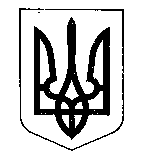 МІНІСТЕРСТВО ФІНАНСІВ УКРАЇНИНАКАЗ  від 21.01.2020                          Київ                                   № 18Про внесення змін доМетодичних рекомендацій щодо підготовки проєктів порядків використаннякоштів державного бюджету  З метою приведення положень Методичних рекомендацій, які використовуються головними розпорядниками коштів державного бюджету під час складання проєктів порядків використання коштів державного бюджету у відповідність до вимог законодавства, НАКАЗУЮ: 1. Внести до Методичних рекомендацій щодо підготовки проєктів порядків використання коштів державного бюджету, затверджених наказом Міністерства фінансів України від 25 листопада 2010 року № 1458 (у редакції наказу Міністерства фінансів України від 28 грудня 2019 року № 585), такі зміни: у пункті 6:в абзаці сьомому слово «відносяться» замінити словами «рекомендується відносити»;в абзаці одинадцятому слово «визначаються» замінити словами «рекомендується визначати»;в абзаці першому пункту 9 слова «таким вимогам і критеріям» замінити словом «такому».2. Департаменту документообігу та контролю за виконанням документів забезпечити оприлюднення цього наказу на офіційному вебсайті Міністерства фінансів України.3. Контроль за виконанням цього наказу залишаю за собою.Міністр                                                                                       Оксана МАРКАРОВА